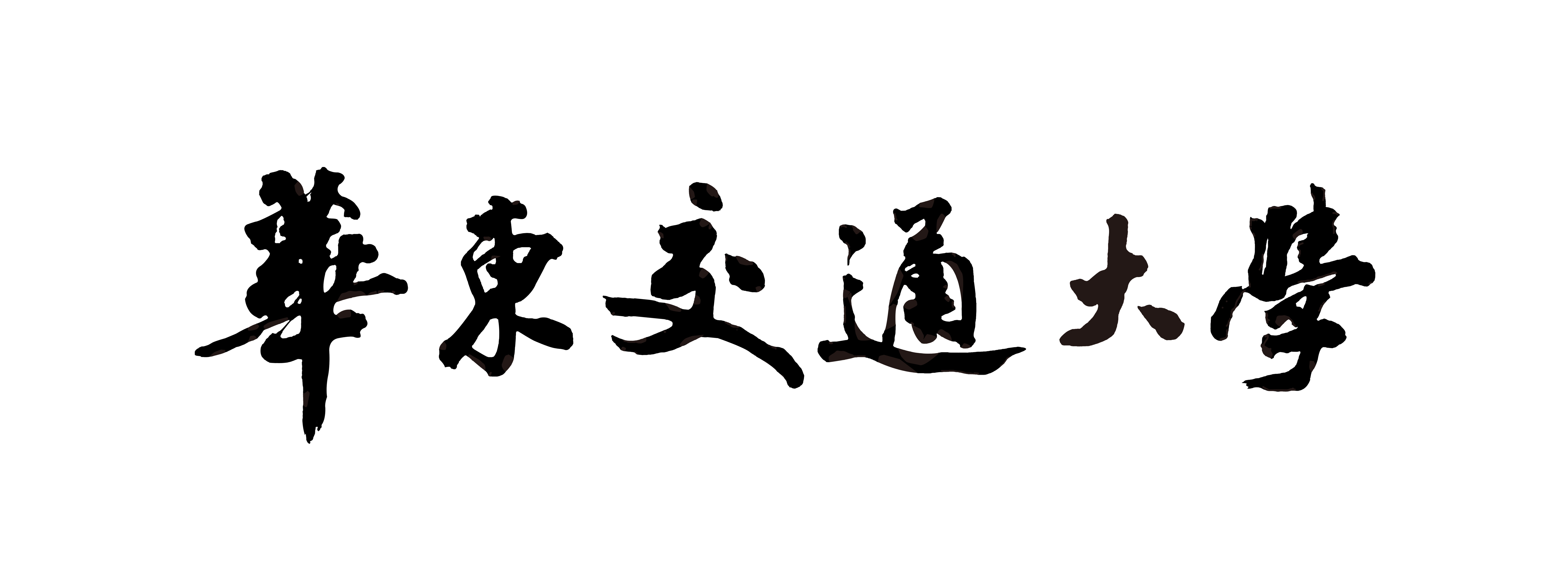 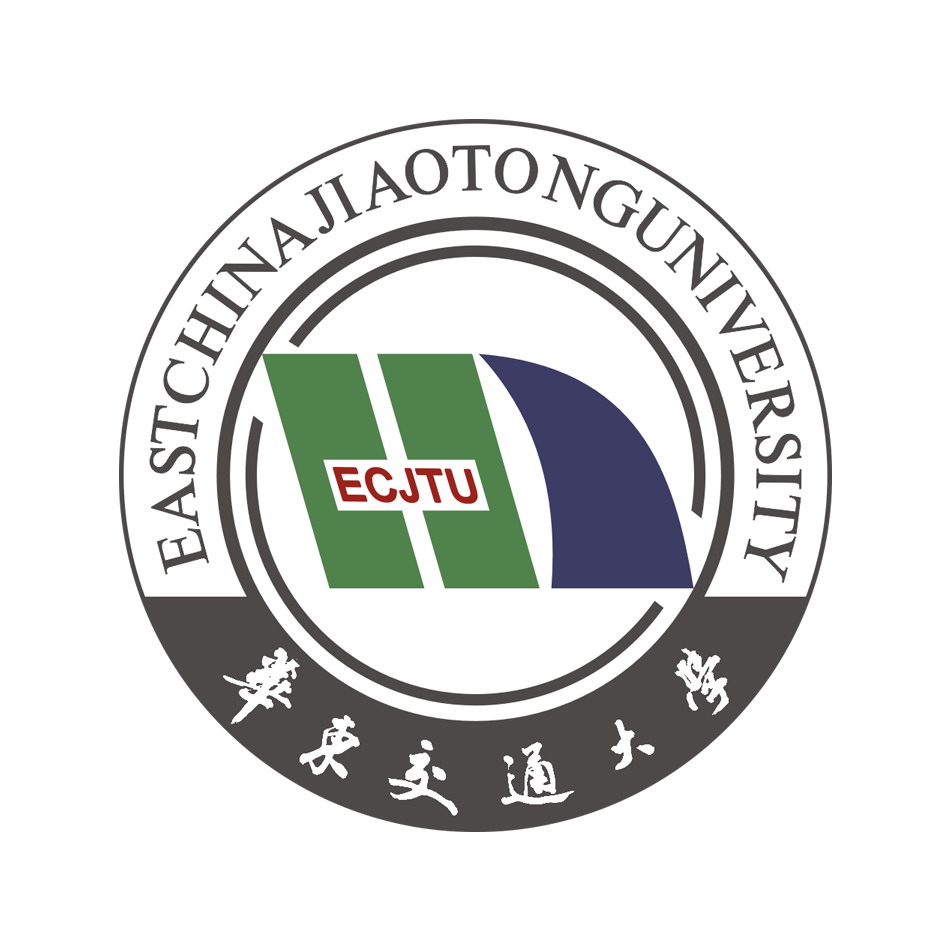 中国共产主义青年团团员组织关系转接介绍信             中国共产主义青年团团员组织关系转接介绍信